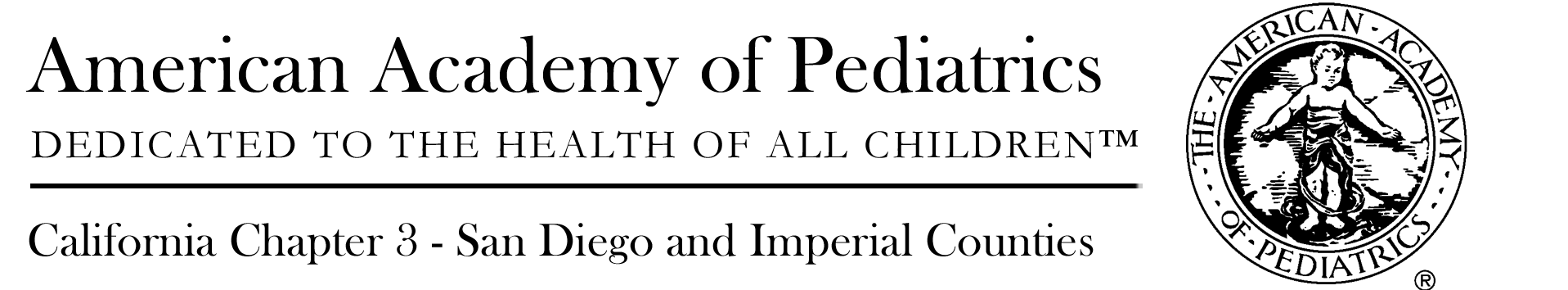 Keep Teen Drivers SafeDid you know that car crashes are the leading cause of death for teenagers in the US7 teens die every day in accidents2/3 of teen passengers who die are with teen driversWhat puts teen drivers at risk?Inexperience			Impaired DrivingNight driving			Lack of Seatbelts usedDriving with teens		DistractionsWhat works to protect teen drivers?Strong Provisional Driver’s Licenses decrease fatal crashes by 20%Uses of seat belts could decrease fatalities by 45%Limiting teens access to alcoholCalifornia has had a Provisional Driver’s License in place with modifications since 1997 (Brady-Jared Teen Driver Safety Act). This has undoubtedly saved many lives but could be stronger:Night driving limits should be expanded (currently 11 PM-5 AM) since most accidents happen between 9 PM and 12 midnightIncrease the age for obtaining a Learner’s Permit to 16. This increased age for a permit and subsequent license will allow for a more mature driverIncrease teen passenger restrictions to 18 years of age. Currently, teen drivers have no teen passengers for 1st year.  One option would be limit to one teen passenger until 18.Consider Provisional Driver’s License for those 18-20. Many teens now wait until they are 18 to get a license to avoid having any restrictions.Restrict access to alcohol and reinforce dangers of use24% of High School Juniors in California have driven after drinking or ridden with a driver who had been drinkingEngage parents in the processParents are the primary role model for driving and also, the ones who set the rules for driving access